Lecture One9/10/2022 	Engineering Materials:- The engineering materials are those materials which are used for engineering and structural purpose, such as to make, bridge, road, machine, building, etc.Why Study Materials Science And Engineering?1-First of all, the in-service conditions must be characterized, for these  material.2-A second selection consideration is any deterioration of material properties that may occur during service operation. For example, significant reductions in mechanical strength may result from exposure to elevated temperatures or corrosive environments.3- Finally, probably the overriding consideration is that of economics: Whatwill the finished product cost? A material may be found that has the ideal setof properties but is prohibitively expensive. Here again, some compromise isinevitable. The cost of a finished piece also includes any expense incurredduring fabrication to produce the desired shape.Classification of materials According to A-Functional Classification of Materials1- Aerospace2- Biomedical3- Electronic Materials4- Energy Technology and Environmental Technology5- Magnetic Materials6- Photonic or Optical Materials7- Smart Materials8- Structural MaterialsB-Structural Classification of materialsMetals and alloys; Ceramics, glasses, and glass-ceramics; Polymers (plastics); Composite materials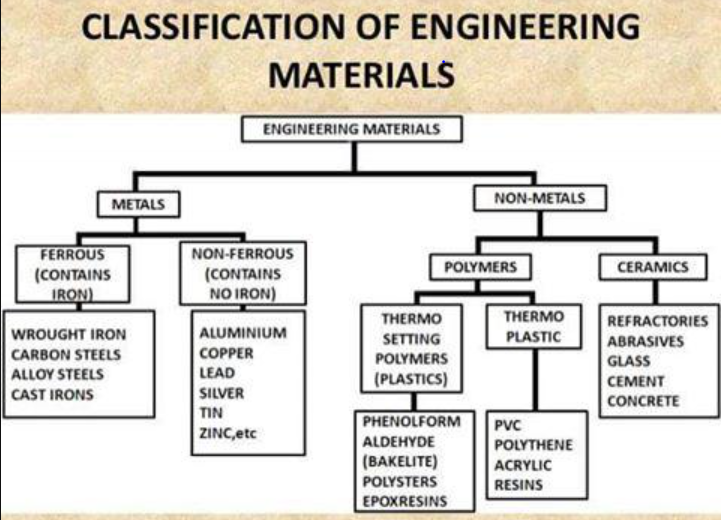 